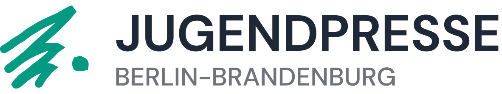 SchülerzeitungsförderungKostenübersicht zum VerwendungsnachweisFörderprojektSchule							LandkreisFördersumme						Bewilligungsdatum      Euro						     		Einnahmen						Beantragt:		Tatsächlich:     							      Euro		      Euro	     							      Euro		      Euro	     							      Euro		      Euro	Gesamtsumme der Einnahmen:       EuroAusgaben						Beantragt:		Tatsächlich:     							      Euro		      Euro     							      Euro		      Euro	     							      Euro		      Euro	     							      Euro		      Euro	     							      Euro		      Euro	     							      Euro		      Euro     							      Euro		      Euro     							      Euro		      Euro     							      Euro		      Euro     							      Euro		      EuroGesamtsumme der Ausgaben:       EuroEinnahmen und Ausgaben müssen ausgeglichen sein.Datum, OrtUnterschrift (Schüler*in)				Unterschrift (Begleitperson)____________________________________________		____________________________________________BelegdatumZahlungsempfängerGrund der ZahlungBetrag in EURBelegdatumZahlungsempfängerGrund der ZahlungBetrag in EURBelegdatumZahlungsempfängerGrund der ZahlungBetrag in EURBelegdatumZahlungsempfängerGrund der ZahlungBetrag in EURBelegdatumZahlungsempfängerGrund der ZahlungBetrag in EURBelegdatumZahlungsempfängerGrund der ZahlungBetrag in EURBelegdatumZahlungsempfängerGrund der ZahlungBetrag in EURBelegdatumZahlungsempfängerGrund der ZahlungBetrag in EURBelegdatumZahlungsempfängerGrund der ZahlungBetrag in EURBelegdatumZahlungsempfängerGrund der ZahlungBetrag in EUR